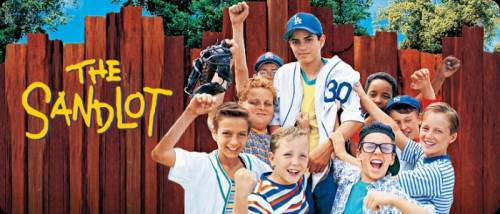 The Sandlot STEM TaskIn the movie The Sandlot, the main characters are faced with a problem that involves some creative engineering.  A homerun ball lands in the allusive Mr. Mertles’ backyard with the allegedly dangerous Hercules guarding the property and their beloved possession.  The boys are dedicated to retrieving their prized Babe Ruth signed ball back from the giant wall.   The STEM task is to retrieve a tennis ball from the other side of a gym matt (blue fence).  As a group you will develop a contraption that will successfully retrieve the ball located on the other side of the “fence”.  In order to be successful you must not knock down the wall, and the ball must be placed/land on the other side without any person crossing over. Be creative in your planning methods.  You will be given a day advance notice to collect your necessary materials. You can choose to work alone, in partners or groups of three.   Ideas: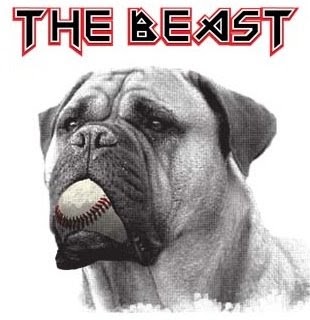 Materials